NAME: BAI RU YU   TEACHER: JONATHAN ERBCLASS#:  32   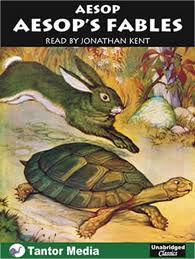 WORD COUNT: 665 WORDSDATE: 28/08/2010FOUR TOPICS : 1. ADULT LEARNER CHARACTERISTICSCE.2.TRADITIONAL-MODERN CLASSROOMS.3.EFFECTIVE TEACHING(MY ENGLISH TEACHER TEACHING METHOD).4. TEACHER TYPES.EAASY NAME: MY SECOND LANGUAGE ACQUISITION EXPERIENCE ESSAY OUTLINE: 1,MY ENGLISH LEARNING STYLE&LEARNING EXPERIENCE.2.RECALL MY ENGLISH CLASSROOM .3.RECALL MY ENGLISH TEACHER TEACHING METHOD.4.RECALL MY ENGLISH TEACHER TEACHING TYPE.FOUR TOPICS DESCRIPTION:Adult learner characteristics are autonomous & self-direct, adults have life experiences & knowledge. Adults need respect by others. Adult learners are very actively learning for their lives.Traditional-modern classrooms to compare. Traditional characterized by an emphasis on “chalk & talk”. Explaining things as “transmitting” knowledge to the class. Modern classroom involves this “classroom management “as much or more than it involves the upfront explanations and testing. Emphasize communication and classroom interaction.Effective teaching is to help learning to happen. Methodology that can let students to do a variety of different language-related tasks. Teachers need feedback students questions at once. Useful in fairly brief hints .Guidelines and corrections students learning.Teacher types have three basic types. One is explainer type. Second is involver type. Three is enabler type. Thus, this is the basic three types of teachersESSAY TITLE           ( 1 ) MY SECOND LANGUAGE ACQUISITION EXPERIENCEESSAY OUTLINE:I like English learning so much. And I am very confident in learning my second language English. I like being respect and esteem by others when I study the new language first especially by teachers. My personality is so actively and frankly at all. I always study by myself after class lessons.  Listening English radio and watch TV of English channels often. I am Surfing on the internet to listen the international news & society question-s and world main events all in use of English version to learn with. Try to train and to drill my aural audition while to keep the same speed. Follow and imitate the news host speaking style also their accent. I am try to correct my pronunciation even to check every word, meanwhile repeat words again and again until felt perfectly pronunciation. I persevere learning and therefore be formed a regular learning until now. I have a tip that is don’t feel shy speaking in front of native English speaker and others, because we are the foreigner also we are the learner.When I studied in college my classroom looks like this kind of conditions: that it has a big and brightly space. I have had 36 classmates together , even they were have different characters but all the ones so friendly and so lovely also pure enough to each other. Although the large desks are fixed in their places but she our dear teacher always asked her students to move again                                                                                                        ( 2 )And again, so we are sitting around both sides in ways that we can learn in groups of five or six. Every classmate is so active to ask and to answer questions on the classroom. We always have discussed the theme that assign by teacher and give a comments about the events from previous day’s news relate with our lesson theme. That is So active the everybody on our classroom. I like our classmates and class learning circumstances until now.Our English teacher she is an American English teacher. She name is JANE and 45 years old. She likes our every classmate very much as her family members. Although there is a body of “content “in language class teaching the main thing she want our classmates to do how to use the language by ourselves usually. She talks less than us on the class teaching also activities. She just kindly elicits questions from classmates and let us to make class discussion by ourselves. She only does the “classroom management “as much or more than involves the upfront explanation and testing etc. She answer and feedback our questions in time and respect every student so much. So we are no any pressure to learn also feel no shy to open mouth to speak English in front of her and with others. She tries to develop every classmate to enhance personal potential and independent ability also to lead the spontaneous ability from ours to study by ourselves.                                                            ( 3 )She knows the subjects matter and about methodology, But also has an awareness of how individuals and groups are thinking and feeling with her class. Thus, she actively responds in her planning and methods and in building effective working relationships and good classroom atmosphere. Her personality and attitude are an active encouragement to teach us learning. Our English teacher is confident enough to share control classroom situation with us. Decisions made in her classroom often be shared and negotiated together. In many cases, she take her lead from us, seeing herself as someone whose job is to create the conditions that enable us to learn by ourselves. Sometimes this will be involved her in less the traditional “teaching”; but she just as a “guide” or a “counselor” or a “resource of information when we need at once in any time”. She often led our class working well under our own steam. She led u-s autonomous and spontaneous to learning. I appreciate and miss my English teacher very much until now. She is one of the excellent also genius teacher in this world I think so.